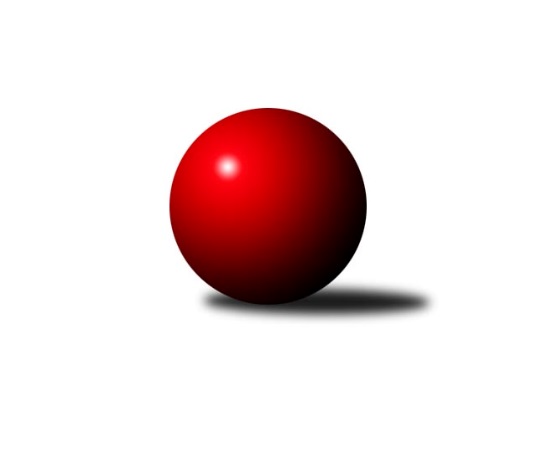 Č.2Ročník 2022/2023	16.7.2024 3. KLM A 2022/2023Statistika 2. kolaTabulka družstev:		družstvo	záp	výh	rem	proh	skore	sety	průměr	body	plné	dorážka	chyby	1.	SK Škoda VS Plzeň	2	2	0	0	14.0 : 2.0 	(30.0 : 18.0)	3250	4	2229	1022	37.5	2.	TJ Lokomotiva Ústí n. L.	2	2	0	0	12.0 : 4.0 	(31.0 : 17.0)	3382	4	2243	1139	18	3.	SKK Rokycany B	2	2	0	0	11.5 : 4.5 	(29.5 : 18.5)	3494	4	2293	1201	18.5	4.	TJ Sokol Údlice	2	2	0	0	11.0 : 5.0 	(23.0 : 25.0)	3342	4	2212	1130	21	5.	TJ Elektrárny Kadaň	2	1	1	0	10.0 : 6.0 	(25.5 : 22.5)	3272	3	2167	1106	37	6.	TJ Kovohutě Příbram	2	0	1	1	6.0 : 10.0 	(19.0 : 29.0)	3237	1	2212	1025	37	7.	TJ Slavoj Plzeň	0	0	0	0	0.0 : 0.0 	(0.0 : 0.0)	0	0	0	0	0	8.	CB Dobřany B	1	0	0	1	3.0 : 5.0 	(15.0 : 9.0)	3298	0	2253	1045	39	9.	TJ Teplice Letná	1	0	0	1	3.0 : 5.0 	(12.0 : 12.0)	3330	0	2219	1111	33	10.	Kuželky Jiskra Hazlov	2	0	0	2	4.5 : 11.5 	(22.0 : 26.0)	3306	0	2195	1112	29	11.	Kuželky Holýšov	2	0	0	2	3.0 : 13.0 	(16.0 : 32.0)	3236	0	2205	1032	43.5	12.	TJ Sokol Duchcov B	2	0	0	2	2.0 : 14.0 	(17.0 : 31.0)	3114	0	2130	984	48.5Tabulka doma:		družstvo	záp	výh	rem	proh	skore	sety	průměr	body	maximum	minimum	1.	SKK Rokycany B	1	1	0	0	6.0 : 2.0 	(16.5 : 7.5)	3532	2	3532	3532	2.	TJ Sokol Údlice	1	1	0	0	6.0 : 2.0 	(14.0 : 10.0)	3315	2	3315	3315	3.	TJ Elektrárny Kadaň	1	1	0	0	6.0 : 2.0 	(13.0 : 11.0)	3324	2	3324	3324	4.	SK Škoda VS Plzeň	1	1	0	0	6.0 : 2.0 	(13.0 : 11.0)	3211	2	3211	3211	5.	TJ Lokomotiva Ústí n. L.	1	1	0	0	5.0 : 3.0 	(12.0 : 12.0)	3363	2	3363	3363	6.	TJ Kovohutě Příbram	1	0	1	0	4.0 : 4.0 	(11.5 : 12.5)	3146	1	3146	3146	7.	TJ Teplice Letná	0	0	0	0	0.0 : 0.0 	(0.0 : 0.0)	0	0	0	0	8.	TJ Slavoj Plzeň	0	0	0	0	0.0 : 0.0 	(0.0 : 0.0)	0	0	0	0	9.	CB Dobřany B	1	0	0	1	3.0 : 5.0 	(15.0 : 9.0)	3298	0	3298	3298	10.	Kuželky Jiskra Hazlov	1	0	0	1	2.5 : 5.5 	(11.0 : 13.0)	3419	0	3419	3419	11.	Kuželky Holýšov	1	0	0	1	1.0 : 7.0 	(5.0 : 19.0)	3210	0	3210	3210	12.	TJ Sokol Duchcov B	1	0	0	1	0.0 : 8.0 	(7.0 : 17.0)	3046	0	3046	3046Tabulka venku:		družstvo	záp	výh	rem	proh	skore	sety	průměr	body	maximum	minimum	1.	SK Škoda VS Plzeň	1	1	0	0	8.0 : 0.0 	(17.0 : 7.0)	3289	2	3289	3289	2.	TJ Lokomotiva Ústí n. L.	1	1	0	0	7.0 : 1.0 	(19.0 : 5.0)	3400	2	3400	3400	3.	SKK Rokycany B	1	1	0	0	5.5 : 2.5 	(13.0 : 11.0)	3455	2	3455	3455	4.	TJ Sokol Údlice	1	1	0	0	5.0 : 3.0 	(9.0 : 15.0)	3368	2	3368	3368	5.	TJ Elektrárny Kadaň	1	0	1	0	4.0 : 4.0 	(12.5 : 11.5)	3220	1	3220	3220	6.	CB Dobřany B	0	0	0	0	0.0 : 0.0 	(0.0 : 0.0)	0	0	0	0	7.	TJ Slavoj Plzeň	0	0	0	0	0.0 : 0.0 	(0.0 : 0.0)	0	0	0	0	8.	TJ Teplice Letná	1	0	0	1	3.0 : 5.0 	(12.0 : 12.0)	3330	0	3330	3330	9.	Kuželky Holýšov	1	0	0	1	2.0 : 6.0 	(11.0 : 13.0)	3262	0	3262	3262	10.	Kuželky Jiskra Hazlov	1	0	0	1	2.0 : 6.0 	(11.0 : 13.0)	3193	0	3193	3193	11.	TJ Sokol Duchcov B	1	0	0	1	2.0 : 6.0 	(10.0 : 14.0)	3182	0	3182	3182	12.	TJ Kovohutě Příbram	1	0	0	1	2.0 : 6.0 	(7.5 : 16.5)	3328	0	3328	3328Tabulka podzimní části:		družstvo	záp	výh	rem	proh	skore	sety	průměr	body	doma	venku	1.	SK Škoda VS Plzeň	2	2	0	0	14.0 : 2.0 	(30.0 : 18.0)	3250	4 	1 	0 	0 	1 	0 	0	2.	TJ Lokomotiva Ústí n. L.	2	2	0	0	12.0 : 4.0 	(31.0 : 17.0)	3382	4 	1 	0 	0 	1 	0 	0	3.	SKK Rokycany B	2	2	0	0	11.5 : 4.5 	(29.5 : 18.5)	3494	4 	1 	0 	0 	1 	0 	0	4.	TJ Sokol Údlice	2	2	0	0	11.0 : 5.0 	(23.0 : 25.0)	3342	4 	1 	0 	0 	1 	0 	0	5.	TJ Elektrárny Kadaň	2	1	1	0	10.0 : 6.0 	(25.5 : 22.5)	3272	3 	1 	0 	0 	0 	1 	0	6.	TJ Kovohutě Příbram	2	0	1	1	6.0 : 10.0 	(19.0 : 29.0)	3237	1 	0 	1 	0 	0 	0 	1	7.	TJ Slavoj Plzeň	0	0	0	0	0.0 : 0.0 	(0.0 : 0.0)	0	0 	0 	0 	0 	0 	0 	0	8.	CB Dobřany B	1	0	0	1	3.0 : 5.0 	(15.0 : 9.0)	3298	0 	0 	0 	1 	0 	0 	0	9.	TJ Teplice Letná	1	0	0	1	3.0 : 5.0 	(12.0 : 12.0)	3330	0 	0 	0 	0 	0 	0 	1	10.	Kuželky Jiskra Hazlov	2	0	0	2	4.5 : 11.5 	(22.0 : 26.0)	3306	0 	0 	0 	1 	0 	0 	1	11.	Kuželky Holýšov	2	0	0	2	3.0 : 13.0 	(16.0 : 32.0)	3236	0 	0 	0 	1 	0 	0 	1	12.	TJ Sokol Duchcov B	2	0	0	2	2.0 : 14.0 	(17.0 : 31.0)	3114	0 	0 	0 	1 	0 	0 	1Tabulka jarní části:		družstvo	záp	výh	rem	proh	skore	sety	průměr	body	doma	venku	1.	TJ Sokol Údlice	0	0	0	0	0.0 : 0.0 	(0.0 : 0.0)	0	0 	0 	0 	0 	0 	0 	0 	2.	TJ Sokol Duchcov B	0	0	0	0	0.0 : 0.0 	(0.0 : 0.0)	0	0 	0 	0 	0 	0 	0 	0 	3.	TJ Teplice Letná	0	0	0	0	0.0 : 0.0 	(0.0 : 0.0)	0	0 	0 	0 	0 	0 	0 	0 	4.	Kuželky Jiskra Hazlov	0	0	0	0	0.0 : 0.0 	(0.0 : 0.0)	0	0 	0 	0 	0 	0 	0 	0 	5.	SKK Rokycany B	0	0	0	0	0.0 : 0.0 	(0.0 : 0.0)	0	0 	0 	0 	0 	0 	0 	0 	6.	TJ Lokomotiva Ústí n. L.	0	0	0	0	0.0 : 0.0 	(0.0 : 0.0)	0	0 	0 	0 	0 	0 	0 	0 	7.	TJ Elektrárny Kadaň	0	0	0	0	0.0 : 0.0 	(0.0 : 0.0)	0	0 	0 	0 	0 	0 	0 	0 	8.	TJ Slavoj Plzeň	0	0	0	0	0.0 : 0.0 	(0.0 : 0.0)	0	0 	0 	0 	0 	0 	0 	0 	9.	SK Škoda VS Plzeň	0	0	0	0	0.0 : 0.0 	(0.0 : 0.0)	0	0 	0 	0 	0 	0 	0 	0 	10.	TJ Kovohutě Příbram	0	0	0	0	0.0 : 0.0 	(0.0 : 0.0)	0	0 	0 	0 	0 	0 	0 	0 	11.	CB Dobřany B	0	0	0	0	0.0 : 0.0 	(0.0 : 0.0)	0	0 	0 	0 	0 	0 	0 	0 	12.	Kuželky Holýšov	0	0	0	0	0.0 : 0.0 	(0.0 : 0.0)	0	0 	0 	0 	0 	0 	0 	0 Zisk bodů pro družstvo:		jméno hráče	družstvo	body	zápasy	v %	dílčí body	sety	v %	1.	Libor Bureš 	SKK Rokycany B 	2	/	2	(100%)	7	/	8	(88%)	2.	Petr Svoboda 	SK Škoda VS Plzeň  	2	/	2	(100%)	7	/	8	(88%)	3.	Pavel Repčík 	Kuželky Jiskra Hazlov  	2	/	2	(100%)	7	/	8	(88%)	4.	Eugen Škurla 	TJ Lokomotiva Ústí n. L.  	2	/	2	(100%)	7	/	8	(88%)	5.	Pavel Honsa 	SKK Rokycany B 	2	/	2	(100%)	6.5	/	8	(81%)	6.	Karel Valeš 	TJ Sokol Údlice 	2	/	2	(100%)	6.5	/	8	(81%)	7.	Milan Vicher 	SK Škoda VS Plzeň  	2	/	2	(100%)	6	/	8	(75%)	8.	Martin Vít 	SK Škoda VS Plzeň  	2	/	2	(100%)	6	/	8	(75%)	9.	Karel Bučko 	TJ Elektrárny Kadaň 	2	/	2	(100%)	6	/	8	(75%)	10.	Patrik Lojda 	TJ Elektrárny Kadaň 	2	/	2	(100%)	6	/	8	(75%)	11.	Milan Grejtovský 	TJ Lokomotiva Ústí n. L.  	2	/	2	(100%)	6	/	8	(75%)	12.	Jiří Vokurka 	TJ Kovohutě Příbram  	2	/	2	(100%)	5	/	8	(63%)	13.	Vladimír Hurník 	TJ Sokol Údlice 	2	/	2	(100%)	5	/	8	(63%)	14.	Pavel Říhánek 	SK Škoda VS Plzeň  	2	/	2	(100%)	5	/	8	(63%)	15.	Roman Lipchavský 	CB Dobřany B 	1	/	1	(100%)	4	/	4	(100%)	16.	Jaroslav Roj 	TJ Kovohutě Příbram  	1	/	1	(100%)	4	/	4	(100%)	17.	Milan Vrabec 	CB Dobřany B 	1	/	1	(100%)	4	/	4	(100%)	18.	Vojtěch Filip 	TJ Teplice Letná 	1	/	1	(100%)	3	/	4	(75%)	19.	Roman Pivoňka 	CB Dobřany B 	1	/	1	(100%)	3	/	4	(75%)	20.	Jan Hybš 	TJ Teplice Letná 	1	/	1	(100%)	2	/	4	(50%)	21.	Václav Šefl 	TJ Kovohutě Příbram  	1	/	1	(100%)	2	/	4	(50%)	22.	Miroslav Šnejdar ml.	SKK Rokycany B 	1	/	1	(100%)	2	/	4	(50%)	23.	Miloš Černohorský 	SK Škoda VS Plzeň  	1	/	1	(100%)	2	/	4	(50%)	24.	Josef Šálek 	TJ Teplice Letná 	1	/	1	(100%)	2	/	4	(50%)	25.	Martin Šlajer 	Kuželky Holýšov 	1	/	2	(50%)	6	/	8	(75%)	26.	Tomáš Štraicher 	TJ Lokomotiva Ústí n. L.  	1	/	2	(50%)	6	/	8	(75%)	27.	Milan Wagner 	SKK Rokycany B 	1	/	2	(50%)	6	/	8	(75%)	28.	Matěj Novák 	Kuželky Jiskra Hazlov  	1	/	2	(50%)	5	/	8	(63%)	29.	Martin Zahálka st.	TJ Lokomotiva Ústí n. L.  	1	/	2	(50%)	5	/	8	(63%)	30.	Tomáš Vrána 	TJ Lokomotiva Ústí n. L.  	1	/	2	(50%)	5	/	8	(63%)	31.	Daniel Lukáš 	TJ Elektrárny Kadaň 	1	/	2	(50%)	5	/	8	(63%)	32.	Roman Pytlík 	SKK Rokycany B 	1	/	2	(50%)	5	/	8	(63%)	33.	Martin Vršan 	TJ Sokol Údlice 	1	/	2	(50%)	4.5	/	8	(56%)	34.	Petr Kubita 	TJ Sokol Duchcov B 	1	/	2	(50%)	4	/	8	(50%)	35.	Vladimír Rygl 	SK Škoda VS Plzeň  	1	/	2	(50%)	4	/	8	(50%)	36.	Zdeněk Kandl 	TJ Sokol Duchcov B 	1	/	2	(50%)	4	/	8	(50%)	37.	Luboš Řezáč 	TJ Kovohutě Příbram  	1	/	2	(50%)	4	/	8	(50%)	38.	Miroslav Repčík 	Kuželky Jiskra Hazlov  	1	/	2	(50%)	3	/	8	(38%)	39.	Stanislav Šmíd ml.	TJ Sokol Údlice 	1	/	2	(50%)	3	/	8	(38%)	40.	Tomáš Lukeš 	Kuželky Holýšov 	1	/	2	(50%)	3	/	8	(38%)	41.	David Hošek 	TJ Kovohutě Příbram  	1	/	2	(50%)	2.5	/	8	(31%)	42.	Jaroslav Verner 	TJ Sokol Údlice 	1	/	2	(50%)	2	/	8	(25%)	43.	Bedřich Horka 	Kuželky Holýšov 	1	/	2	(50%)	2	/	8	(25%)	44.	Petr Dvořák 	TJ Elektrárny Kadaň 	1	/	2	(50%)	2	/	8	(25%)	45.	Jan Zeman 	TJ Lokomotiva Ústí n. L.  	1	/	2	(50%)	2	/	8	(25%)	46.	Vojtěch Havlík 	SKK Rokycany B 	0.5	/	1	(50%)	2	/	4	(50%)	47.	Stanislav Novák 	Kuželky Jiskra Hazlov  	0.5	/	2	(25%)	3	/	8	(38%)	48.	Dominik Novotný 	CB Dobřany B 	0	/	1	(0%)	2	/	4	(50%)	49.	Jan Koubský 	CB Dobřany B 	0	/	1	(0%)	2	/	4	(50%)	50.	Petr Fabian 	TJ Teplice Letná 	0	/	1	(0%)	2	/	4	(50%)	51.	František Dobiáš 	TJ Sokol Údlice 	0	/	1	(0%)	2	/	4	(50%)	52.	Alexandr Trpišovský 	TJ Teplice Letná 	0	/	1	(0%)	2	/	4	(50%)	53.	Roman Exner 	TJ Sokol Duchcov B 	0	/	1	(0%)	2	/	4	(50%)	54.	Michal Láska 	TJ Sokol Duchcov B 	0	/	1	(0%)	1.5	/	4	(38%)	55.	Tomáš Šaněk 	TJ Sokol Duchcov B 	0	/	1	(0%)	1	/	4	(25%)	56.	Lukáš Hanzlík 	TJ Teplice Letná 	0	/	1	(0%)	1	/	4	(25%)	57.	Martin Prokůpek 	SKK Rokycany B 	0	/	1	(0%)	1	/	4	(25%)	58.	David Repčík 	Kuželky Jiskra Hazlov  	0	/	1	(0%)	1	/	4	(25%)	59.	Jan Ransdorf 	TJ Sokol Duchcov B 	0	/	1	(0%)	1	/	4	(25%)	60.	Karel Kratochvíl 	TJ Sokol Duchcov B 	0	/	1	(0%)	1	/	4	(25%)	61.	Karel Uxa 	SK Škoda VS Plzeň  	0	/	1	(0%)	0	/	4	(0%)	62.	Zdeněk Haas 	TJ Kovohutě Příbram  	0	/	1	(0%)	0	/	4	(0%)	63.	Petr Mako 	TJ Sokol Údlice 	0	/	1	(0%)	0	/	4	(0%)	64.	Karel Sviták 	CB Dobřany B 	0	/	1	(0%)	0	/	4	(0%)	65.	Josef Hůda 	TJ Kovohutě Příbram  	0	/	1	(0%)	0	/	4	(0%)	66.	Petr Fara 	SKK Rokycany B 	0	/	1	(0%)	0	/	4	(0%)	67.	Marcel Lukáš 	TJ Elektrárny Kadaň 	0	/	2	(0%)	3.5	/	8	(44%)	68.	Michal Dvořák 	TJ Elektrárny Kadaň 	0	/	2	(0%)	3	/	8	(38%)	69.	Vlastimil Kraus 	Kuželky Holýšov 	0	/	2	(0%)	3	/	8	(38%)	70.	František Kopecký 	TJ Sokol Duchcov B 	0	/	2	(0%)	2.5	/	8	(31%)	71.	Dominik Wittwar 	Kuželky Jiskra Hazlov  	0	/	2	(0%)	2	/	8	(25%)	72.	Tomáš Číž 	TJ Kovohutě Příbram  	0	/	2	(0%)	1.5	/	8	(19%)	73.	Viktor Šlajer 	Kuželky Holýšov 	0	/	2	(0%)	1	/	8	(13%)	74.	Matěj Chlubna 	Kuželky Holýšov 	0	/	2	(0%)	1	/	8	(13%)Průměry na kuželnách:		kuželna	průměr	plné	dorážka	chyby	výkon na hráče	1.	Hazlov, 1-4	3437	2259	1178	24.5	(572.8)	2.	SKK Rokycany, 1-4	3367	2260	1107	31.8	(561.3)	3.	TJ Lokomotiva Ústí nad Labem, 1-4	3346	2232	1114	24.0	(557.8)	4.	CB Dobřany, 1-4	3333	2247	1085	30.0	(555.5)	5.	Podbořany, 1-4	3293	2218	1074	38.0	(548.8)	6.	TJ Teplice Letná, 1-4	3235	2160	1075	29.5	(539.3)	7.	Duchcov, 1-4	3208	2174	1033	38.5	(534.7)	8.	SK Škoda VS Plzeň, 1-4	3202	2164	1037	33.0	(533.7)	9.	TJ Fezko Strakonice, 1-4	3183	2127	1055	36.0	(530.5)	10.	TJ Slavoj Plzeň, 1-4	3092	2110	982	36.0	(515.4)Nejlepší výkony na kuželnách:Hazlov, 1-4SKK Rokycany B	3455	2. kolo	Miroslav Šnejdar ml.	SKK Rokycany B	613	2. koloKuželky Jiskra Hazlov 	3419	2. kolo	Matěj Novák 	Kuželky Jiskra Hazlov 	597	2. kolo		. kolo	Pavel Honsa 	SKK Rokycany B	594	2. kolo		. kolo	Miroslav Repčík 	Kuželky Jiskra Hazlov 	592	2. kolo		. kolo	Pavel Repčík 	Kuželky Jiskra Hazlov 	582	2. kolo		. kolo	Milan Wagner 	SKK Rokycany B	580	2. kolo		. kolo	Stanislav Novák 	Kuželky Jiskra Hazlov 	564	2. kolo		. kolo	Vojtěch Havlík 	SKK Rokycany B	564	2. kolo		. kolo	Roman Pytlík 	SKK Rokycany B	560	2. kolo		. kolo	Dominik Wittwar 	Kuželky Jiskra Hazlov 	558	2. koloSKK Rokycany, 1-4SKK Rokycany B	3532	1. kolo	Pavel Honsa 	SKK Rokycany B	621	1. koloTJ Lokomotiva Ústí n. L. 	3400	2. kolo	Milan Wagner 	SKK Rokycany B	619	1. koloTJ Kovohutě Příbram 	3328	1. kolo	Tomáš Štraicher 	TJ Lokomotiva Ústí n. L. 	617	2. koloKuželky Holýšov	3210	2. kolo	Jaroslav Roj 	TJ Kovohutě Příbram 	617	1. kolo		. kolo	Tomáš Vrána 	TJ Lokomotiva Ústí n. L. 	588	2. kolo		. kolo	Libor Bureš 	SKK Rokycany B	585	1. kolo		. kolo	Jiří Vokurka 	TJ Kovohutě Příbram 	581	1. kolo		. kolo	Roman Pytlík 	SKK Rokycany B	579	1. kolo		. kolo	Milan Grejtovský 	TJ Lokomotiva Ústí n. L. 	578	2. kolo		. kolo	Petr Fara 	SKK Rokycany B	571	1. koloTJ Lokomotiva Ústí nad Labem, 1-4TJ Lokomotiva Ústí n. L. 	3363	1. kolo	Milan Grejtovský 	TJ Lokomotiva Ústí n. L. 	590	1. koloTJ Teplice Letná	3330	1. kolo	Josef Šálek 	TJ Teplice Letná	589	1. kolo		. kolo	Tomáš Štraicher 	TJ Lokomotiva Ústí n. L. 	585	1. kolo		. kolo	Jan Hybš 	TJ Teplice Letná	583	1. kolo		. kolo	Eugen Škurla 	TJ Lokomotiva Ústí n. L. 	569	1. kolo		. kolo	Petr Fabian 	TJ Teplice Letná	564	1. kolo		. kolo	Martin Zahálka st.	TJ Lokomotiva Ústí n. L. 	563	1. kolo		. kolo	Vojtěch Filip 	TJ Teplice Letná	540	1. kolo		. kolo	Lukáš Hanzlík 	TJ Teplice Letná	537	1. kolo		. kolo	Jan Zeman 	TJ Lokomotiva Ústí n. L. 	533	1. koloCB Dobřany, 1-4TJ Sokol Údlice	3368	2. kolo	Stanislav Šmíd ml.	TJ Sokol Údlice	592	2. koloCB Dobřany B	3298	2. kolo	Milan Vrabec 	CB Dobřany B	579	2. kolo		. kolo	Karel Valeš 	TJ Sokol Údlice	576	2. kolo		. kolo	Roman Pivoňka 	CB Dobřany B	574	2. kolo		. kolo	Jan Koubský 	CB Dobřany B	573	2. kolo		. kolo	Roman Lipchavský 	CB Dobřany B	568	2. kolo		. kolo	Vladimír Hurník 	TJ Sokol Údlice	561	2. kolo		. kolo	Jaroslav Verner 	TJ Sokol Údlice	558	2. kolo		. kolo	Martin Vršan 	TJ Sokol Údlice	553	2. kolo		. kolo	Petr Mako 	TJ Sokol Údlice	528	2. koloPodbořany, 1-4TJ Elektrárny Kadaň	3324	1. kolo	Patrik Lojda 	TJ Elektrárny Kadaň	580	1. koloKuželky Holýšov	3262	1. kolo	Petr Dvořák 	TJ Elektrárny Kadaň	573	1. kolo		. kolo	Bedřich Horka 	Kuželky Holýšov	567	1. kolo		. kolo	Martin Šlajer 	Kuželky Holýšov	563	1. kolo		. kolo	Tomáš Lukeš 	Kuželky Holýšov	549	1. kolo		. kolo	Michal Dvořák 	TJ Elektrárny Kadaň	549	1. kolo		. kolo	Daniel Lukáš 	TJ Elektrárny Kadaň	546	1. kolo		. kolo	Karel Bučko 	TJ Elektrárny Kadaň	538	1. kolo		. kolo	Marcel Lukáš 	TJ Elektrárny Kadaň	538	1. kolo		. kolo	Matěj Chlubna 	Kuželky Holýšov	537	1. koloTJ Teplice Letná, 1-4TJ Teplice Letná	3248	2. kolo	Lukáš Hanzlík 	TJ Teplice Letná	586	2. koloTJ Slavoj Plzeň	3223	2. kolo	Petr Fabian 	TJ Teplice Letná	580	2. kolo		. kolo	Josef Kreutzer 	TJ Slavoj Plzeň	552	2. kolo		. kolo	Petr Harmáček 	TJ Slavoj Plzeň	552	2. kolo		. kolo	Josef Šálek 	TJ Teplice Letná	550	2. kolo		. kolo	Jakub Harmáček 	TJ Slavoj Plzeň	537	2. kolo		. kolo	František Bürger 	TJ Slavoj Plzeň	535	2. kolo		. kolo	Jiří Opatrný 	TJ Slavoj Plzeň	534	2. kolo		. kolo	Jan Hybš 	TJ Teplice Letná	524	2. kolo		. kolo	Josef Hořejší 	TJ Slavoj Plzeň	513	2. koloDuchcov, 1-4TJ Sokol Údlice	3315	1. kolo	Zdeněk Kandl 	TJ Sokol Duchcov B	599	1. koloSK Škoda VS Plzeň 	3289	2. kolo	Martin Vršan 	TJ Sokol Údlice	576	1. koloTJ Sokol Duchcov B	3182	1. kolo	Stanislav Šmíd ml.	TJ Sokol Údlice	572	1. koloTJ Sokol Duchcov B	3046	2. kolo	Milan Vicher 	SK Škoda VS Plzeň 	569	2. kolo		. kolo	Miloš Černohorský 	SK Škoda VS Plzeň 	559	2. kolo		. kolo	Vladimír Hurník 	TJ Sokol Údlice	556	1. kolo		. kolo	Petr Svoboda 	SK Škoda VS Plzeň 	556	2. kolo		. kolo	František Kopecký 	TJ Sokol Duchcov B	554	2. kolo		. kolo	Petr Kubita 	TJ Sokol Duchcov B	549	1. kolo		. kolo	Pavel Říhánek 	SK Škoda VS Plzeň 	545	2. koloSK Škoda VS Plzeň, 1-4SK Škoda VS Plzeň 	3211	1. kolo	Matěj Novák 	Kuželky Jiskra Hazlov 	571	1. koloKuželky Jiskra Hazlov 	3193	1. kolo	Pavel Repčík 	Kuželky Jiskra Hazlov 	570	1. kolo		. kolo	Milan Vicher 	SK Škoda VS Plzeň 	565	1. kolo		. kolo	Martin Vít 	SK Škoda VS Plzeň 	561	1. kolo		. kolo	Petr Svoboda 	SK Škoda VS Plzeň 	544	1. kolo		. kolo	Stanislav Novák 	Kuželky Jiskra Hazlov 	533	1. kolo		. kolo	Miroslav Repčík 	Kuželky Jiskra Hazlov 	532	1. kolo		. kolo	Pavel Říhánek 	SK Škoda VS Plzeň 	529	1. kolo		. kolo	Dominik Wittwar 	Kuželky Jiskra Hazlov 	517	1. kolo		. kolo	Karel Uxa 	SK Škoda VS Plzeň 	510	1. koloTJ Fezko Strakonice, 1-4TJ Elektrárny Kadaň	3220	2. kolo	Patrik Lojda 	TJ Elektrárny Kadaň	573	2. koloTJ Kovohutě Příbram 	3146	2. kolo	David Hošek 	TJ Kovohutě Příbram 	561	2. kolo		. kolo	Karel Bučko 	TJ Elektrárny Kadaň	554	2. kolo		. kolo	Marcel Lukáš 	TJ Elektrárny Kadaň	548	2. kolo		. kolo	Luboš Řezáč 	TJ Kovohutě Příbram 	544	2. kolo		. kolo	Jiří Vokurka 	TJ Kovohutě Příbram 	539	2. kolo		. kolo	Michal Dvořák 	TJ Elektrárny Kadaň	526	2. kolo		. kolo	Václav Šefl 	TJ Kovohutě Příbram 	525	2. kolo		. kolo	Tomáš Číž 	TJ Kovohutě Příbram 	519	2. kolo		. kolo	Daniel Lukáš 	TJ Elektrárny Kadaň	512	2. koloTJ Slavoj Plzeň, 1-4TJ Slavoj Plzeň	3153	1. kolo	František Bürger 	TJ Slavoj Plzeň	558	1. koloCB Dobřany B	3032	1. kolo	Roman Lipchavský 	CB Dobřany B	541	1. kolo		. kolo	Roman Pivoňka 	CB Dobřany B	535	1. kolo		. kolo	Josef Hořejší 	TJ Slavoj Plzeň	535	1. kolo		. kolo	Jakub Harmáček 	TJ Slavoj Plzeň	534	1. kolo		. kolo	Jiří Opatrný 	TJ Slavoj Plzeň	514	1. kolo		. kolo	Jan Koubský 	CB Dobřany B	511	1. kolo		. kolo	Dominik Novotný 	CB Dobřany B	509	1. kolo		. kolo	Josef Kreutzer 	TJ Slavoj Plzeň	508	1. kolo		. kolo	Petr Harmáček 	TJ Slavoj Plzeň	504	1. koloČetnost výsledků:	6.0 : 2.0	4x	5.0 : 3.0	2x	4.0 : 4.0	2x	3.0 : 5.0	1x	2.5 : 5.5	1x	1.0 : 7.0	1x	0.0 : 8.0	1x